Федеральное государственное бюджетное образовательноеучреждение высшего образования «Красноярский государственный медицинский университет имени профессора В. Ф. Войно-Ясенецкого»Министерства здравоохранения Российской Федерации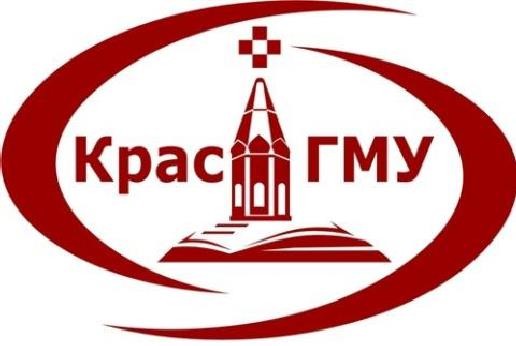 Кафедра анестезиологии и реаниматологии ИПОРЕФЕРАТПо дисциплине: «Анестезиология и реаниматология»Тема: «Нарушения сердечного ритма»Выполнил: ординатор 1 года Егоров Константин АндреевичЗаведующий кафедрой: д.м.н., профессор Грицан А.И.Кафедральный руководитель:к.м.н., доцент, Бичурин Рамазан АмировичКрасноярск, 2024 годПлан:Ввведение	(стр. 3)Классификация аритмий сердца	(стр. 3)Номотопные аритмии	(стр. 3)Гетеротопные аритмии	(стр. 3)Синусовая брадикардия	(стр. 4)Синусовая тахикардия	(стр. 4)Синусовая аритмия	(стр. 4-5)Синдром слабости синусового узла	(стр. 5)Экстрасистолия	(стр. 5-7)Пароксизмальная тахикардия	(стр. 7-12)Мерцательная аритмия желудочков…	(стр. 9-10)Мерцательная аритмия предсердий	(стр. 10-12)Выскальзывающие возбуждения	(стр. 12-13)Замещающие ритмы	(стр. 12-13)Список использованной литературы	(стр. 14)ВведениеАритмия — это изменения, сопровождающиеся расстройством последовательности и регулярности сокращений миокарда. Частота ударов в минуту будет непостоянной. Сердечный ритм становится непохожим на синусовый. Он наблюдается в норме у здорового человека. Любая провоцирующая аритмию причина может привести к нарушению жизненно важных функций, за которые отвечает сердце.Классификация аритмий сердца:Изменение автоматизма в синусовом узле (номотопная аритмия):Синусовая брадикардия;Синусовая тахикардия;Синусовая аритмия;Синдром слабости синусового узла. Эктопический ритм (гетеротопная аритмия): 1)Активные:Экстрасистолия;Пароксизмальная тахикардии;мерцание (фибрилляция, трепетание) желудочков;мерцательная аритмия (мерцание предсердий);парасистолия атриовентрикулярная диссоциация2) Пассивный:выскальзывающее возбуждениезамещающие ритмыСинусовая брадикардия – это урежение ЧСС меньше 60 уд.в мин ( но не ниже 40 в мин) при сохранении правильного синусового ритма.Механизмы: понижение автоматизма СА- узла в результате:повышения тонуса парасимпатической нервной системы,воспалительных или дегенеративных повреждений СА- узла,токсических влияний на СА- узел.Причины: 1) Экстракардиальная форма СБ: ваготония у спортсменов, гипотиреоз, повышение внутричерепного давления, нейроциркуляторное давление (НЦД), передозировка медикаментов (блокаторы β- адренорецепторов, сердечные гликозиды и др.).2) Интракардиальная форма СБ: острый ИМ, атеросклеротический и постинфарктный кардиосклероз, миокардиты.ЭКГ- признаки: 1) ритм синусовый (зубцы P — перед каждым комплексом QRS); 2) ритм правильный; 3) ЧСС <60 уд. в мин.Синусовая тахикардия – это увеличение ЧСС больше 90 в мин при сохранении правильного синусового ритма.Механизмы: повышение автоматизма СА-узла в результате: 1) увеличения тонуса симпатической нервной системы, 2) органического поражения СА-узла, 3) токсических влияний на СА- узел.Причины: 1) Экстракардиальная форма СБ: физическая нагрузка, эмоциональное напряжение, лихорадка, тиреотоксикоз, нейроциркуляторная дистония, острая сосудистая недостаточность, интоксикация, дыхательная недостаточность; 2) Интракардиальная форма СБ: острый ИМ, миокардиты, сердечная недостаточность, тяжелый приступ стенокардии.ЭКГ- признаки: 1) ритм синусовый (зубцы P — перед каждым комплексом QRS); 2) ритм правильный; 3) ЧСС 100-180 уд в мин.Синусовая аритмия- называется неправильный синусовый ритм, характеризующийся периодами учащения и урежения ритма.Механизмы: Нерегулярное образование импульсов в СА-узле в результате: 1) рефлекторного изменения тонуса блуждающего нерва в связи с фразами дыхания, 2) самопроизвольного изменения тонуса n. vagi вне связи с дыханием, 3) органического повреждения СА- узла.Причины: 1) Дыхательная СА: часто встречается у молодых здоровых людей и детей, больных нейроциркуляторной дистонии (НЦД) и реконвалесцентов.2) Недыхательная СА: 1) апериодическая форма – повреждение СА- узла (ИБС, острый ИМ, кардиосклероз, миокардиты, интоксикация препаратами наперстянки), 2) периодическая форма – повреждение СА-узла или у больных НЦД, реконвалесцентов и молодых здоровых лиц.ЭКГ признаки:Дыхательная СА: 1) дыхательные колебания длительности интервалов R-R, превышающие 0,15с, 2) сохранение синусового ритма, 3) исчезновение аритмии при задержке дыхания.Недыхательная СА: 1) постепенное (периодическая форма) или скачкообразное (апериодическая форма) изменение продолжительности R-R (больше 0,15с), 2) сохранение синусового ритма, 3) сохранение аритмии при задержке дыхания.Синдром слабости синусового узла наблюдается при снижении автоматизма синусового узла и проявляется брадикардией, периодами асистолии, замещающими ритмами из нижележащих центров автоматизма, синоаурикулярной блокадой (нарушением проведения от синусового узла к предсердиям).Экстрасистолия – это преждевременное возбуждение всего сердца или какого- либо его отдела, вызванное внеочередным импульсом, исходящим из предсердий, АВ- соединения или желудочков.Механизмы: 1) повторный вход волны возбуждения (re-entry) в участкахмиокарда или проводящей систему сердца, отличающихся неодинаковой скоростью проведения импульса и развитием однонаправленной блокады проведения; 2) повышенная осцилляторная активность клеточных мембран отдельных участков предсердий, АВ- соединения или желудочков. Морфологическим субстратом ЭС (и некоторых других нарушений ритма) является электрическая негомогенность сердечной мышцы различного генеза.Причины:ЭС функционального характера - результат вегетативной реакции на эмоциональное напряжение, курение, злоупотребление кофе, алкоголем и т.д. у больных НЦД или даже у здоровых лиц.ЭС органического происхождения — это результат глубоких изменений в сердечной мышце в виде очагов некроза, дистрофии, кардиосклероза или метаболических нарушений (ИБС, острый ИМ, гипертоническое сердце, миокардит, миокардиодистрофии, кардиомиопатии, застойная недостаточность кровообращения, передозировка дигиталиса и др.).Предсердная экстрасистолия – это преждевременное возбуждение сердца под действием внеочередного импульса из предсердий.ЭКГ- признаки: 1) внеочередное, преждевременное возбуждение и сокращение сердца с источником возбуждения в предсердиях (поэтому зубец P в экстрасистоле деформирован либо отрицателен; но при этом интервал PQ — сохранен, комплекс QRST — в норме); 2) характерна неполная компенсаторная пауза.Экстрасистола из АВ- соединения – эктопический импульс, возникающий в АВ-соединении, распространяется в двух направлениях: сверху вниз по проводящей системе желудочков и снизу вверх (ретроградно) по предсердиям.ЭКГ- признаки: 1) внеочередное, преждевременное возбуждение и сокращение сердца с источником возбуждения в атриовентрикулярном узле (поэтому зубец P отсутствует за счет наложения на QRS либо непрохожденияимпульса в предсердия при генерации в нижних отделах АВ узла, деформирован либо отрицателен, интервал PQ отсутствует, комплекс QRST - в норме); 2) характерна неполная компенсаторная пауза.Желудочковая экстрасистолия — это преждевременное возбуждение сердца, возникающее под влиянием импульсов, исходящих из различных участков проводящей системы желудочков (рис.1).ЭКГ признаки: 1) внеочередное, преждевременное появление на ЭКГ измененного комплекса QRS;значительное	расширение	(до	0,12	с	и	больше)	и	деформация экстрасистолического комплекса QRS’;расположение сегмента RS-T’ и зубца Т экстрасистолы дискордантно направлению основного зубца измененного комплекса QRS;отсутствие перед желудочковой экстрасистолой зубца Р;наличие после ЖЭ полной компенсаторной паузы (не всегда).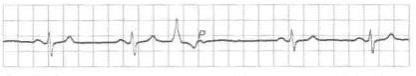 Рисунок 1- Желудочковая экстрасистолияПароксизмальная тахикардия – это внезапно начинающийся и так же внезапно заканчивающийся приступ учащения сердечных сокращений до 140- 250 в мин при сокращении в большинстве случаев правильного регулярного ритма.Механизмы: 1) механизм повторного входа и кругового движения волны возбуждения ( re-entry); 2) повышение автоматизма клеток проводящей системы сердца – эктопических центров II и III порядка.Причины: Электрическая негомогенность различных участков сердца и его проводящей системы, возникающая в результате: 1) органическихповреждений сердечной мышцы при остром ИМ, хронической ИБС, миокардитах, кардиопатиях, пороках сердца и других заболеваниях; 2) наличия дополнительных аномальных путей проведения ( синдромы WPW, CLC, продольная функциональная диссоциация АВ- узла и т.д.) ; 3) выраженных вегетативно- гуморальных расстройств у больных НЦД (суправентрикулярная форма ПТ); 4) наличия висцеро- кардиальных рефлексов и механических воздействий (дополнительные хорды, пролапсы митрального клапана, спайки и т.п.).В зависимости от локализации эктопического центра повышенного автоматизма или постоянно циркулирующей волны возбуждения (re-entry) различают предсердную, атриовентрикулярную и желудочковую форму ПТ.Предсердная пароксизмальная тахикардияПри предсердной ПТ источник частой патологической импульсации расположен в предсердиях.Причины: Идиопатическая форма: симпатикотония, рефлекторные раздражения при патологических изменениях в других органах (ЯБЖ, ЖКБ, травмы черепа), гормональные нарушения, злоупотребления никотином, алкоголем. Органическая форма: Острый ИМ, хроническая ИБС, артериальная гипертензия, ревматические пороки сердца и др.ЭКГ признаки: 1) внезапно начинающийся и так же внезапно заканчивающиеся приступ учащения сердечных сокращений до 140-250 уд. в минуту при сохранении правильного ритма;наличие перед каждым желудочковым комплексом QRS’ сниженного, деформированного, двухфазного или отрицательного зубца Р’;нормальные неизмененные желудочковые комплексы QRS’, похожие на QRS, регистрировавшиеся до возникновения приступа ПТ;в некоторых случаях наблюдается ухудшение АВ- проводимости с развитием АВ-блокады I степени (удлинение интервалов P-Q(R) ,более 0,02) или II степени с периодическими выпадениями отдельных комплексов QRS (непостоянный признаки).Пароксизмальная тахикардия из АВ-соединенияМеханизмы: основное значение имеет реципрокный (круговой) механизм re-entry, возникающий в результате: 1) продольной диссоциации АВ- узла или 2) наличие внеузлового добавочного пути (пучков Кента, Джеймса или скрытых аномальных путей проведения). Круговое движение волны возбуждения провоцируется суправентрикулярной или желудочковой ЭС. К желудочкам импульс проводится обычным путем (через АВ-узел), а ретроградно (к предсердиям) – по дополнительному пучку.ЭКГ признаки: 1)внезапно начинающийся и так же внезапно заканчивающиеся приступ учащения сердечных сокращений до 140-220 уд. в минуту при сохранении правильного ритма;наличие в отведения II, III, aVF отрицательных зубцов Р’, расположенных позади комплексов QRS’ (если петля re-entry включает дополнительные внеузловые пучки) или сливающихся с ними и не регистрирующихся на ЭКГ (если петля re-entry расположена в АВ-узле);нормальные неизмененные (неуширенные и недеформированные) желудочковые комплексы QRS’, похоже на QRS, регистрировавшиеся до возникновения приступа ПТ.Желудочковая пароксизмальная тахикардияМеханизмы: в большинстве случаев имеется круговое движение волны возбуждения (re-entry) в участке сократительного миокарда или в проводящей системе желудочков. Эктопические желудочковые импульсы не проводятся ретроградно к предсердиям, в связи с чем развивается АВ-диссоциация (предсердия сокращаются независимо от желудочков под влиянием нормальных синусовых импульсов).Причины: Острый ИМ и хроническая ИБС (до 80% случаев ПТ), кардиомиопатии, пороки сердца, миокардиты, пролапс митрального клапаа,интоксикация наперстянки.ЭКГ признаки: 1) внезапно начинающийся и так же внезапно заканчивающиеся приступ учащения сердечных сокращений до 140-220 уд. в минуту при сохранении правильного ритма;деформация и расширение комплекса QRS’ более 0,12 с с дискордантным расположением сегмента RS-T’ и зубца Т;наличие АВ-диссоциации- полного разобщения частого ритма желудочков (комплексов QRS’) и нормального ритма предсердий (зубца Р’) с изредка регистрирующимися одиночными неизмененными комплексами QRSТ синусового происхождения («захваченные» сокращения желудочков).Мерцание (фибрилляция) желудочков характеризуется сверхчастыми (до 300 и более в 1 мин) беспорядочными сокращениями отдельных пучков мышечных волокон, ведущее к прекращению систолы желудочков (рис.2).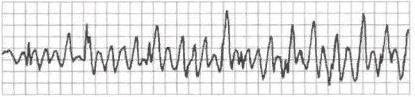 Рисунок 2 – фибрилляция желудочковТрепетанием желудочков называют очень частые (180-250 в 1 мин) регулярные, но неэффективные их сокращения (рис.3).Механизмы:1) при трепетании- быстрое и ритмичное круговое движение волны возбуждения по миокарду желудочков. 2) при мерцании- множественные беспорядочные волны micro-re-entry, возникающие в результате выраженной электрической негомогенности миокарда желудочков.Причины: является ишемическая болезнь сердца (ИБС), в первую очередь крупноочаговый (трансмуральный) инфаркт миокарда.ЭКГ- признаки: при трепетании- частые (до 200-300 в мин) регулярные и одинаковые по форме и амплитуде волны трепетания, напоминающиесинусоидальную кривую;При мерцании желудочков- частые (до 400 уд в мин), нерегулярные беспорядочные волны, отличающиеся друг от друга различной формой и амплитудой.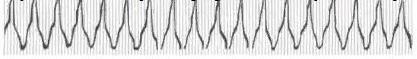 Рисунок 3- трепетание желудочковТрепетание предсердий — это значительное учащение сокращений предсердий (до 200-400 в мин) чаще при сохранении правильного регулярного предсердного ритма.Механизм: Повышение автоматизма клеток проводящей системы предсердий и длительная ритмичная циркуляция круговой волны возбуждения re-entry.Причины: Ревматизм, миокардиты, митральные пороки сердца, острый ИМ, хроническая ИБС, фиброзные изменения в области СА- узла, дилатация предсердий, интоксцикация препаратами хинидина, реже- наперстянки.ЭКГ признаки:1) наличие на ЭКГ частых- до 200-400 в мин- регулярных, похожих друг на друга предсердных волн F, имеющих характерную пилообразную пилообразную форму (лучше выявляются в отведениях II, III, aVF,V1,V2в большинстве случаев правильный, регулярный желудочковый ритм с одинаковыми интервалами R-R (за исключением случаев изменения степени атриовентрикулярной блокады в момент регистрации ЭКГ);наличие нормальных неизмененных желудочковых комплексов, каждому из которых предшествует определенное (чаще постоянное) количество предсердных волн F (2:1, 3:1, 4:1 и т.д.).Мерцание  (фибрилляция)  предсердий-  наблюдается  частое ( до 350- 700 в мин) беспорядочное, хаотичное возбуждение и сокращениеотдельных групп мышечных волокон предсердий (рис.4).Механизмы: образование в предсердиях множественных волн micro-re- entry в результате полной электрической дезорганизации миокарда и местных нарушений проводимости и длительности рефрактерного периода.Причины: 1) органические изменения миокарда предсердий при хронической ИБС, остром ИМ, митральном стенозе, ревмокардите. 2) вегетативные дисфункции.ЭКГ- признаки:1) отсутствие во всех ЭКГ- отведениях зубца Р, между комплексами QRS — волны f с частотой свыше 350 в минуту — нерегулярные, разной формы и амплитуды; 2) комплексы QRS — не изменены; 3) желудочковый ритм неправильный (интервалы RR разные).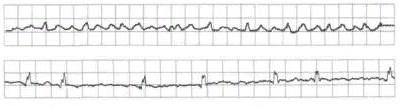 Рисунок 4 - Мерцание (фибрилляция) предсердийВыскальзывающие возбуждения и замещающие ритмыПри нарушениях функции синусового узла, синоатерильных блокадах и некоторых других состояниях пауза в возбуждении сердца может оказаться столь длительной, что начинает функционировать какой-либо нижележащий очаг возбуждения. Чаще всего это происходит в атриовентрикулярном узле, автоматизм которого не проявляется в норме, подавляемый синусовым ритмом. Выскальзывающие комплексы, возбуждающие сердце в целом или хотя бы желудочки, имеют вид наджелудочковых или желудочковых экстрасистол. Отличает их то обстоятельство, что промежуток времени между ними и предыдущим комплексом ЭКГ не меньше, а больше нормального (рис. 5).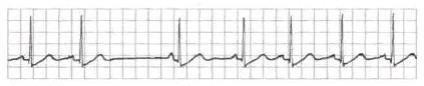 Рисунок 5- Выскальзывающие сокращениеЕсли нарушение синусовой импульсации принимает постоянный характер, то вместо единичных выскальзывающих возбуждений может возникнуть так называемый замещающий ритм (рис. 2). Примером замещающего ритма может быть и желудочковый ритм при полной атриовентрикулярной блокаде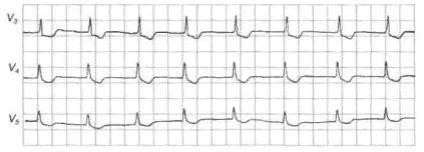 Рисунок 6- Замещающий ритм.Список ЛитературыСыркин А.Л. Руководство по функциональной диагностике болезней сердца / Научно-практическое пособие по кардиологии, 2009. 368 с.	Струтынский А.В. Электрокардиограмма: анализ и интерпретация. Л.: МЕДпресс- информ, 2016.–223 с.Журавлева	Н.Б.	Основы	клинической	электрокардиографии.	Л.: Экслибрис, 1990.Орлов В.Н. Руководство по электрокардиографии. 9-е изд., испр. – Москва: ООО «Медицинское информационное агентство», 2017. –560 с.